Grad Križevci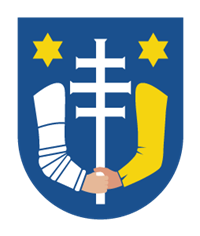 I. Z. Dijankovečkoga 1248260 KriževciOIB: 35435239132Prilog IIPROJEKTNI ZADATAKIdejni naftno-rudarski projekt razrade i eksploatacije za bušotinu Križevčanka 1 (Kža-1) na području istražnog prostora geotermalne vode „Križevci“Križevci, veljača 2024. godineIdejni naftno-rudarski projekt razrade i eksploatacije za bušotinu Križevčanka 1 (Kža-1) na području istražnog prostora geotermalne vode „Križevci“Ministarstvo Gospodarstva i održivog razvoja, nakon provedenog javnog nadmetanja donijelo je 13. siječnja 2020. godine Odluku o izdavanju dozvole za istraživanje geotermalnih voda u istražnom prostoru „Križevci“ trgovačkom društvu Komunalno poduzeće Križevci d.o.o., Donji Cubinec 30A, 48260 iz Križevaca. Nakon izrade Elaborata o rezervama, te ishođenju Rješenja kojim se potvrđuju rezerve geotermalne vode za energetske svrhe u istražnom prostoru Križevci temeljem članka 131. Zakona o istraživanju i eksploataciji ugljikovodika (NN 52/18, 52/19, ), potrebno je izraditi Idejni naftno-rudarski projekt razrade i eksploatacije geotermalne vode u istražnom prostoru Križevci.Idejni projekt razrade i eksploatacije geotermalne vode u istražnom prostoru „Križevci“ potrebno je izraditi prema Pravilniku o naftno rudarskim projektima i postupku provjere naftno rudarskih projekata (NN 87/22) kao stručnu podlogu za izradu Elaborata zaštite okoliša za ocjenu o potrebi procjene utjecaja eksploatacijske vode na okoliš, za glavnu ocjenu prihvatljivosti eksploatacije geotermalne vode na ekološku mrežu i kao stručna podloga za Projekt razrade i eksploatacije na budućem eksploatacijskom polju geotermalne vode Križevci.Prikaz tehničkih rješenja u odnosu na očekivane rizike u Idejnom naftno-rudarskom projektu razrade i eksploatacije treba biti utemeljen na pravilima zaštite na radu, zaštite okoliša i zaštite od požara definiranim Zakonom o istraživanju i eksploataciji ugljikovodika (NN 52/18, 52/19, 30/21), Zakonom o zaštiti na radu (NN 71/14, 118/14, 154/14, 96/18), Zakonom o zaštiti od požara (NN 92/10) i Zakonom o zaštiti okoliša (NN 80/13, 153/13, 78/15, 12/18, 118/18).U_________________, dana_______________.__________________________                                                                                            ime i prezime                                                                                 ovlaštene osobe ponuditeljaM.P.	________________________________                                                                           potpis ovlaštene osobe ponuditelja